Об отмене постановление администрации Благовещенского сельсовета от 06.03.2019г. №13 «Об обеспечении отбывания осужденными наказания в виде обязательных работ».В соответствии с Федеральный закон от 06.10.2003 № 131-ФЗ «Об общих принципах организации местного самоуправления в Российской Федерации», руководствуясь  Уставом  Благовещенского сельсовета ПОСТАНОВЛЯЮ:1.Постановление администрации Благовещенского сельсовета от 06.03.2019г. №13 «Об обеспечении отбывания осужденными наказания в виде обязательных работ» отменить.2.Контроль над исполнением настоящего Постановления оставляю за собой.        3.Постановление вступает в силу со дня, следующего за днем его официального опубликования в периодическом печатном издании «Вестник Благовещенского сельсовета».        Глава сельсовета                                                                   Д.Л. Гуменко                                                                                                                                                                                                                                                                                                                                                                                                                                                                                                                                                                                                                                                                                                                                                                                                                                                                                                                                                                                                                                                                                                                                                                                                                                                                                                                                                                                                                                                                                                                                                         Администрация  Благовещенского сельсовета 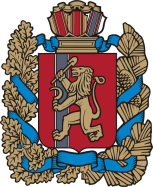                                                                                                                                                                                                                                                                                                                                                                                                                                                                                                                                                                                                                                                                                                                                                                                                                                                                                                                                                                                                                                                                                                                                                                                                                                                                                                                                                                                                                                                                                                                                                          Администрация  Благовещенского сельсовета                                                                                                                                                                                                                                                                                                                                                                                                                                                                                                                                                                                                                                                                                                                                                                                                                                                                                                                                                                                                                                                                                                                                                                                                                                                                                                                                                                                                                                                                                                                                                          Администрация  Благовещенского сельсовета                                                                                                                                                                                                                                                                                                                                                                                                                                                                                                                                                                                                                                                                                                                                                                                                                                                                                                                                                                                                                                                                                                                                                                                                                                                                                                                                                                                                                                                                                                                                                          Администрация  Благовещенского сельсовета                                                                                                                                                                                                                                                                                                                                                                                                                                                                                                                                                                                                                                                                                                                                                                                                                                                                                                                                                                                                                                                                                                                                                                                                                                                                                                                                                                                                                                                                                                                                                          Администрация  Благовещенского сельсовета                                                                                                                                                                                                                                                                                                                                                                                                                                                                                                                                                                                                                                                                                                                                                                                                                                                                                                                                                                                                                                                                                                                                                                                                                                                                                                                                                                                                                                                                                                                                                          Администрация  Благовещенского сельсовета                                                                                                                                                                                                                                                                                                                                                                                                                                                                                                                                                                                                                                                                                                                                                                                                                                                                                                                                                                                                                                                                                                                                                                                                                                                                                                                                                                                                                                                                                                                                                          Администрация  Благовещенского сельсовета                                                                                                                                                                                                                                                                                                                                                                                                                                                                                                                                                                                                                                                                                                                                                                                                                                                                                                                                                                                                                                                                                                                                                                                                                                                                                                                                                                                                                                                                                                                                                          Администрация  Благовещенского сельсовета                                                                                                                                                                                                                                                                                                                                                                                                                                                                                                                                                                                                                                                                                                                                                                                                                                                                                                                                                                                                                                                                                                                                                                                                                                                                                                                                                                                                                                                                                                                                                          Администрация  Благовещенского сельсовета                                                                                                                                                                                                                                                                                                                                                                                                                                                                                                                                                                                                                                                                                                                                                                                                                                                                                                                                                                                                                                                                                                                                                                                                                                                                                                                                                                                                                                                                                                                                                          Администрация  Благовещенского сельсовета Ирбейского  района Красноярского   краяИрбейского  района Красноярского   краяИрбейского  района Красноярского   краяИрбейского  района Красноярского   краяИрбейского  района Красноярского   краяИрбейского  района Красноярского   краяИрбейского  района Красноярского   краяИрбейского  района Красноярского   краяИрбейского  района Красноярского   краяИрбейского  района Красноярского   краяПОСТАНОВЛЕНИЕПОСТАНОВЛЕНИЕПОСТАНОВЛЕНИЕПОСТАНОВЛЕНИЕПОСТАНОВЛЕНИЕПОСТАНОВЛЕНИЕПОСТАНОВЛЕНИЕПОСТАНОВЛЕНИЕПОСТАНОВЛЕНИЕПОСТАНОВЛЕНИЕ26.01.202126.01.202126.01.202126.01.2021с. Благовещенкас. Благовещенка№ 4